FINANCE & GENERAL PURPOSES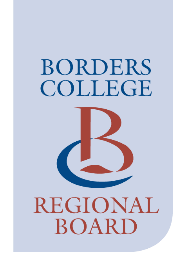 COMMITTEEThe next meeting of the Finance & General Purposes Committee will take place at 17:30 onThursday 26 May 2022 – MS TeamsAGENDAPaper31/22	Chair’s Welcome32/22	Declaration of Conflict of Interest33/22	Register of Members’ Interest34/22	Apologies for Absence35/22	Minutes of Previous Meetings held on 5 May 2022					A36/22	Matters Arising37/22	HR Report:										BUpdate on National Bargaining – Salary Negotiations and Job Evaluations		SECTION A – ITEM FOR APPROVAL38/22	Budget 22/23 & Financial Forecast Return						CSECTION B – ITEM FOR DISCUSSION40/22	Business Review									D41/22	Asset Management Strategy Update							E42/22	Strategic Risk Register									F43/22	Enterprise and Innovation Update							GSECTION C – ITEMS FOR INFORMATION44/22	Insurance Policy Cover									H45/22	Equality, Diversity & Inclusion (Standing Item)46/22	Papers for Publication (Standing Item)47/22	Any Other Business48/22	Date of Next Meeting – 17:30 on Thursday 22 September 2022